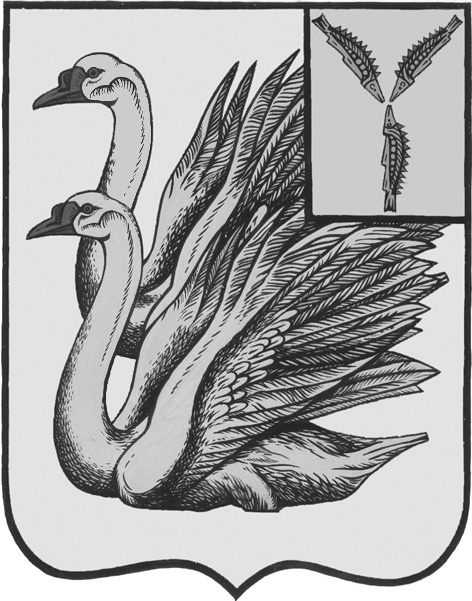 АДМИНИСТРАЦИЯ КАЛИНИНСКОГО МУНИЦИПАЛЬНОГО РАЙОНА САРАТОВСКОЙ ОБЛАСТИП О С Т А Н О В Л Е Н И Еот 13 декабря 2021 года № 1507г. КалининскО назначении общественных обсуждений по проекту постановления администрации Калининского района Саратовской области «Об утверждении формы проверочного листа (список контрольных вопросов) при проведении муниципального жилищного контроля на территории Калининского муниципального района Саратовской области»В соответствии с Федеральным законом от 06.10.2003 года №131-ФЗ «Об общих принципах организации местного самоуправления в Российской Федерации», Постановлением Правительства РФ от 27.10.2021 года №1844 «Об утверждении требований к разработке, содержанию, общественному обсуждению проектов форм проверочных листов, утверждению, применению, актуализации форм проверочных листов, а также случаев обязательного применения проверочных листов» и руководствуясь Уставом Калининского муниципального района Саратовской области, ПОСТАНОВЛЯЕТ:1. Провести общественные обсуждения с 18 декабря 2021 года по 18 января 2022 года по проекту постановления администрации Калининского муниципального района Саратовской области «Об утверждении формы проверочного листа (список контрольных вопросов) при проведении муниципального жилищного контроля на территории Калининского муниципального района Саратовской области», согласно приложению.2. Назначить организатором общественных обсуждений по рассмотрению поступивших замечаний и предложений по проекту постановления администрации Калининского муниципального района Саратовской области «Об утверждении формы проверочного листа (список контрольных вопросов) при проведении муниципального жилищного контроля на территории Калининского муниципального района Саратовской области» комиссию в составе:3. Граждане, проживающие на территории Калининского муниципального района Саратовской области, вправе участвовать в общественных обсуждениях, в целях обсуждения проекта постановления администрации Калининского муниципального района Саратовской области «Об утверждении формы проверочного листа (список контрольных вопросов) при проведении муниципального жилищного контроля на территории Калининского муниципального района Саратовской области» посредством:- подачи организатору общественных обсуждений замечаний и предложений в письменной форме в срок с 18 декабря 2021 года по 18 января 2022 года по адресу: Саратовская область, город Калининск, улица Коллективная, д. 61, либо по адресу электронной почты: gkh-kalininsk@yandex.ru.4. Комиссии по общественным обсуждениям рассмотреть все представленные участниками общественных обсуждений замечания и предложения по проекту постановления администрации Калининского муниципального района Саратовской области «Об утверждении формы проверочного листа (список контрольных вопросов) при проведении муниципального жилищного контроля на территории Калининского муниципального района Саратовской области» 19.01.2022 года. Все замечания и предложения отразить в заключении о результатах общественных обсуждений, составляемом организатором общественных обсуждений.5. Результаты общественного обсуждения (включая перечень предложений и мотивированных заключений об их учете (в том числе частичном) или отклонении) разместить на официальном сайте администрации Калининского муниципального района Саратовской области http//kalininsk.sarmo.ru, а также разместить в информационно-телекоммуникационной сети «Интернет» общественно-политической газете Калининского района «Народная трибуна» не позднее 01 февраля 2022 года.6. Управлению по вопросам культуры, информации и общественных отношений администрации Калининского муниципального района разместить настоящее постановление на официальном сайте администрации Калининского муниципального района Саратовской области в сети «Интернет».7. Директору - главному редактору МУП «Редакция газеты «Народная трибуна» опубликовать настоящее постановление в газете «Народная трибуна», а также разместить в информационно-телекоммуникационной сети «Интернет» общественно-политической газете Калининского района «Народная трибуна».8. Настоящее постановление вступает в силу с момента его подписания.9. Контроль за исполнением настоящего постановления возложить на и.о. начальника управления жилищно-коммунального хозяйства администрации муниципального района Сучкова И.В.Глава муниципального района                                                          В.Г. ЛазаревИсп.: Азовцев В.А.Приложение к постановлению администрации МР от 13.12.2021 года № 1507Проект АДМИНИСТРАЦИЯ 
КАЛИНИНСКОГО МУНИЦИПАЛЬНОГО РАЙОНА САРАТОВСКОЙ ОБЛАСТИПОСТАНОВЛЕНИЕ от _____ ______________ 20___ года № _______г. КалининскОб утверждении формы проверочного листа (список контрольных вопросов) при проведении муниципального жилищного контроля на территории Калининского муниципального района Саратовской областиВ соответствии с Федеральным законом от 06.10.2003 года № 131-ФЗ «Об общих принципах организации местного самоуправления в Российской Федерации», Федеральным законом от 31.07.2020 года № 248-ФЗ «О государственном контроле (надзоре) и муниципальном контроле в Российской Федерации», постановлением Правительства Российской Федерации от 27 октября 2021 года № 1844 «Об утверждении требований к разработке, содержанию, общественному обсуждению проектов форм и проверочных листов, утверждению, применению, актуализации форм проверочных листов, а также случаев обязательного применения проверочных листов», руководствуясь Уставом Калининского муниципального района Саратовской области, ПОСТАНОВЛЯЕТ: 1. Утвердить формы проверочных листов (списков контрольных вопросов) при проведении муниципального жилищного контроля на территории Калининского муниципального района Саратовской области, согласно приложению.2. Начальнику управления по вопросам культуры, информации и общественных отношений администрации Калининского муниципального района Тарановой Н.Г. разместить настоящее постановление на официальном сайте администрации Калининского муниципального района Саратовской области в сети «Интернет» в разделе «Новости».3. Директору - главному редактору МУП «Редакция газеты «Народная трибуна» опубликовать настоящее постановление в газете «Народная трибуна», а также разместить в информационно-телекоммуникационной сети «Интернет» общественно-политической газете Калининского района «Народная трибуна».4. Настоящее постановление вступает в силу с 01.03.2022 года.5. Контроль за исполнением настоящего постановления возложить на и.о. начальника управления жилищно-коммунального хозяйства администрации муниципального района Сучкова И.В.Глава муниципального района                                                          В.Г. ЛазаревИсп.: Азовцев В.А.Приложениек постановлению администрации МРот __________________  № ________                                                            QR-кодПредусмотренный постановлениемПравительства Российской Федерацииот 16 апреля 2021 года № 604«Об утверждении Правил формированияи ведения единого реестраконтрольных (надзорных) мероприятийи о внесении изменения в постановлениеправительства Российской Федерацииот 28 апреля 2015 г. № 415»Проверочный лист (список контрольных вопросов), применяемый при  осуществлении муниципального жилищного контроля на территории Калининского муниципального района Саратовской области                                                                                                                 «__» __________ 20 __ г.(место проведения плановой проверки)                                                                (дата заполнения листа)                                                                                                                   «__» час. «__» мин.                                                                                                                   (время заполнения листа)     _____________________________________________________________________________(наименование органа муниципального жилищного контроля)В соответствии с _______________________________________________________________                                         (реквизиты правового акта об утверждении формы проверочного листа)На основании _________________________________________________________________                               (реквизиты распоряжения о проведении плановой проверки)Учетный номер проверки:______________________________________________________(номер плановой проверки и дата присвоения учетного номера в Федеральной государственной информационной системе «Единый реестр проверок»)Должностные лица, проводившие проверку: __________________________________________________________________________________________________________________________________________________________(должности, фамилии и инициалы должностных лиц, проводящих проверку)Проверяемый субъект: __________________________________________________________(наименование юридического лица, фамилия, имя, отчество (при наличии)индивидуального предпринимателя)_____________________________________________________________________________(вид деятельности юридического лица, индивидуального предпринимателя, производственный объект, тип, характеристика, категория риска, класс опасности)Адрес: _____________________________________________________________________________(место проведения плановой проверки с заполнением проверочного листа и (или) указание на используемые юридическим лицом, индивидуальным предпринимателем объекты)Ограничения: _____________________________________________________________________________(указание на ограничение предмета плановой проверки обязательными требованиями, установленными законодательством Российской Федерации, законодательством субъекта Российской Федерации, муниципальными правовыми актами)Перечень вопросов, отражающих содержание обязательных требований, ответы на которые однозначно свидетельствуют о соблюдении или несоблюдении юридическим лицом, индивидуальным предпринимателем обязательных требований, составляющих предмет проверки.* Примечание: Количество вопросов, отражающих содержание обязательных требований, исследуемых при проведении плановой проверки, определяются исходя из конструктивных особенностей дома.Пояснения и дополнения по вопросам, содержащимся в перечне:___________________________________________________________________________________________________________________________________________________________________________________________________________________________________________________________________________________________________________________________________________________________________________________________________________________________________________________________________________________________________________________________________________________________Подписи лица (лиц), проводящего (проводящих) проверку:_____________________________________________________________________________                                                                 Должность, Ф.И.О._____________________________________________________________________________                                                                 Должность, Ф.И.О.С проверочным листом ознакомлен(а):_____________________________________________________________________________(фамилия, имя, отчество (в случае, если имеется), должность руководителя, иного должностного лица или уполномоченного представителя юридического лица, индивидуального предпринимателя, его уполномоченного представителя)«__» _______________ 20__ г. _______________________________________________                                                                                            (подпись)Отметка об отказе ознакомления с проверочным листом:_____________________________________________________________________________(фамилия, имя, отчество (в случае, если имеется), уполномоченного должностного лица (лиц), проводящего проверку)«__» _______________ 20__ г.________________________________________________                                                                                           (подпись)Копию проверочного листа получил(а):_____________________________________________________________________________(фамилия, имя, отчество (в случае, если имеется), должность руководителя, иного должностного лица или уполномоченного представителя юридического лица, индивидуального предпринимателя, его уполномоченного представителя)«__» _______________ 20__ г.________________________________________________                                                                                            (подпись)Отметка об отказе получения проверочного листа:_____________________________________________________________________________(фамилия, имя, отчество (в случае, если имеется), уполномоченного должностного лица (лиц),проводящего проверку)«__» _______________ 20__ г. ________________________________________________                                                                                                        (подпись)Верно:начальник отдела делопроизводстваадминистрации МР                                                                           О.И. СигачеваСучковИлья Владимирович- и.о. начальника управления жилищно-коммунального хозяйства администрации муниципального района, председатель комиссии;Фролов Алексей Алексеевич- начальника отдела коммунальной инфраструктуры и капитального ремонта управления жилищно-коммунального хозяйства  администрации муниципального района, заместитель председателя комиссии;Денисевич Ирина Анатольевна- старший инспектор отдела коммунальной инфраструктуры и капитального ремонта управления жилищно-коммунального хозяйства  администрации муниципального района, секретарь комиссии;Азовцев Валерий Александрович- старший инспектор отдела коммунальной инфраструктуры и капитального ремонта управления жилищно-коммунального хозяйства  администрации муниципального района, член комиссии;№ п/пВопрос, отражающий содержание обязательных требований*Реквизиты и структурные единицы нормативных правовых актов,муниципальных правовых актов, которыми установлены обязательныетребованияВарианты ответовВарианты ответовВарианты ответовВарианты ответов№ п/пВопрос, отражающий содержание обязательных требований*Реквизиты и структурные единицы нормативных правовых актов,муниципальных правовых актов, которыми установлены обязательныетребованияданетнеприменимопримечание12345671.Наличие Устава организации ч. 3 ст. 136 Жилищного кодекса РФ, ч.1, 4 ст. 52 Гражданского кодекса РФ 2.Наличие договора(ов) управления многоквартирным(и) домом(ами), одобренного протокольным решением общего собрания собственников помещений, подписанного с собственниками помещений многоквартирного дома ч. 1 ст. 162 Жилищного кодекса РФ 3.Наличие лицензии на осуществление деятельности по управлению многоквартирными домами ч. 1 ст. 192 Жилищного кодекса РФ 4.Наличие подтверждающих документов о проведении плановых осмотров технического состояния конструкций и инженерного оборудования, относящегося 
к общему имуществу многоквартирного дома ч. 1, 1.1 ст. 161 Жилищного кодекса РФ 5.Наличие документации на выполнение работ по надлежащему содержанию общего имущества многоквартирного дома п. 3.2, 3.3, пп. 3.4.8 Правил и норм технической эксплуатации жилищного фонда, утверждённых постановлением Госстроя РФ от 27.09.2003 № 170, п. 6, 7, 8, 9 Правил оказания услуг и выполнения работ, необходимых для обеспечения надлежащего содержания общего имущества в многоквартирном доме, утверждённых постановлением Правительства РФ от 03.04.2013 № 290 6.План мероприятий по подготовке жилищного фонда к сезонной эксплуатации на предыдущий год и его исполнение пп. 2.1.1 Правил и норм технической эксплуатации жилищного фонда, утверждённых постановлением Госстроя РФ от 27.09.2003 № 170 7.Паспорта готовности многоквартирных домов к эксплуатации в зимний период пп. 2.6.10 п. 2.6 Правил и норм технической эксплуатации жилищного фонда, утверждённых постановлением Госстроя РФ от 27.09.2003 № 170 8.Наличие годового отчета перед собственниками помещений многоквартирного дома ч. 11 ст. 162 Жилищного кодекса РФ 9.План (перечень работ) по текущему ремонту общего имущества жилищного фонда на текущий год пп. 2.1.1, 2.1.5, 2.2.2, п. 2.3 Правил и норм технической эксплуатации жилищного фонда, утверждённых постановлением Госстроя РФ от 27.09.2003 № 170 10.План (перечень работ) по текущему ремонту общего имущества жилищного фонда за предыдущий год и его исполнение пп. 2.1.1, 2.1.5, 2.2.2, п. 2.3 Правил и норм технической эксплуатации жилищного фонда, утверждённых постановлением Госстроя РФ от 27.09.2003 № 170 11.Наличие документации по приему заявок населения, их исполнение, осуществление контроля, в том числе организация круглосуточного аварийного обслуживания пп. 2.2.3, п. 2.2 Правил и норм технической эксплуатации жилищного фонда, утверждённых постановлением Госстроя РФ от 27.09.2003 № 170 12.Соблюдение сроков полномочий правления ТСН (ТСЖ), определенных уставом проверяемого субъекта ч. 2 ст. 147 Жилищного кодекса РФ 13.Техническое состояние систем отопления, водоснабжения, водоотведения, электроснабжения, общего имущества многоквартирного дома п. 5.2, 5.3, 5.6, 5.8 Правил и норм технической эксплуатации жилищного фонда, утверждённых постановлением Госстроя РФ от 27.09.2003 № 170, п. 6, 7, 8, 9 Правил оказания услуг и выполнения работ, необходимых для обеспечения надлежащего содержания общего имущества в многоквартирном доме, утверждённых постановлением Правительства РФ от 03.04.2013 № 290 14.Соблюдение  обязательных требований по содержанию перегородок многоквартирного дома- часть 1 - 1.2; 2.1 - 2.3 ст. 161 Жилищного кодекса Российской Федерации;- подпункт "а", "з" пункта 11 Правил № 491;- пункт 10 Постановления № 290;- подпункт "д" пункта 4 Правил № 416;- пункт 4.5.1 - 4.5.3 Правил № 170